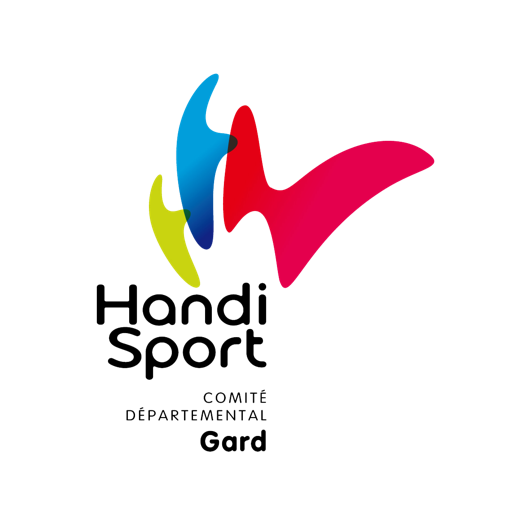 Lettre d’appel à candidature au Comité DirecteurAssociation :Comité Départemental Handisport du GardAdresse :6 Rue du colisée 30900 NîmesTéléphone :04-66-27-63-48Mail :cd30@handisport.orgMadame / Monsieur,  Selon les statuts du Comité Départemental Handisport, des postes vacants restent à pourvoir au sein du comité directeur (vice président, trésorier adjoint ou simple administrateur). Si vous souhaitez vous investir dans la vie du Comité Départementale Handisport, je vous invite à nous faire part de votre candidature. Le bon fonctionnement de notre association, du développement du mouvement handisport et du soutien aux clubs ou sections dans le département passe par l’implication de tous.Je vous prie d’agréer, Madame / Monsieur, l’expression de mes  salutations distinguées.                                                                                               Fait à …..le…… 